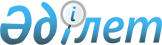 О внесении изменений в постановление акимата города Алматы от 29 января 2002 года N 1/80 "Об утверждении Положения об участковых комиссиях по оказанию государственной адресной социальной помощи населению" (зарегистрировано в Управлении юстиции города Алматы за № 431 от 8 февраля 2002 года)
					
			Утративший силу
			
			
		
					Постановление Акимата города Алматы от 25 августа 2004 года N 3/706. Зарегистрировано Департаментом юстиции города Алматы 3 сентября 2004 года за N 616. Утратило силу постановлением Акимата города Алматы от 29 декабря 2005 года N 5/870. (V05R687)



 

      

В соответствии со статьей 37 
 Закона 
 Республики Казахстан от 23 января 2001 года N 148-II "О местном государственном управлении в Республике Казахстан", 
 Законом 
 Республики Казахстан от 17 июля 2001 года N 246-II "О государственной адресной социальной помощи ", акимат города Алматы

 ПОСТАНОВЛЯЕТ:


      1. Внести в состав участковых комиссий по оказанию государственной адресной социальной помощи населению, утвержденный 
 постановлением 
 акимата города Алматы от 29 января 2002 года N 1/80 "Об утверждении Положения об участковых комиссиях по оказанию государственной адресной социальной помощи населению" (зарегистрировано в Управлении юстиции города Алматы за N 431 от 8 февраля 2002 года, опубликовано в газетах "Вечерний Алматы" N 15 и "Алматы акшамы" N 21 от 23 февраля 2002 года), с изменениями и дополнениями, внесенными постановлениями акимата города Алматы от 19 июля 2002 года N 3/470 (регистрационный N 462 от 01 августа 2002 года) опубликованное в газетах "Вечерний Алматы" от 11 сентября 2002 года N 71 и "Алматы акшамы" от 7 сентября 2002 года N 100, от 13 ноября 2002 года N 5/724 (регистрационный N 489 от 28 ноября 2002 года), опубликованное в газетах "Вечерний Алматы" от 11 декабря 2002 года N 97 и "Алматы акшамы" от 12 декабря 2002 года N 140, от 26 мая 2003 года N 2/319 (регистрационный N 534 от 18 июня 2003 года), опубликованное в газетах "Вечерний Алматы" от 12 июля 2003 года N 107-109 и "Алматы акшамы" от 26 июня 2003 года N 71, от 17 сентября 2003 года N 4/535 (регистрационный N 552 от 29 сентября 2003 года) опубликованное в газетах "Вечерний Алматы" от 15 октября 2003 года N 161 и "Алматы акшамы" от 14 октября 2003 года N 115, от 19 мая 2004 года N 3/424 (регистрационный N 602 от 27 мая 2004 года) опубликованное в газетах "Вечерний Алматы" от 8 июня 2004 года N 111 и "Алматы акшамы" от 5 июня 2004 года N 63, следующие изменения:




      1) ввести в состав участковой комиссии Жетысуского района:



      Алмабекова Адильхана Стамшаловича - начальника Жетысуского районного центра труда, занятости и социальной защиты населения, заместителем председателя участковой комиссии; 

      вывести из состава

:




      Минбаева З.К.;

      2) ввести в состав участковой комиссии Медеуского района:



      Айтбаева Сакена Сейдановича - заместителя начальника Медеуского районного управления внутренних дел, членом участковой комиссии;



      Бейсембиева Мырзахана Бейсембиевича - председателя Совета ветеранов войны и пенсионеров Медеуского района, членом участковой комиссии;

      вывести из состава:



      Садыбекова К.Р., Бименова О.Б.;

      3) ввести в состав участковой комиссии Турксибского района

:




      Кенштыбаеву Раису Мурзагалиевну - начальника Турксибского районного центра труда, занятости и социальной защиты населения, заместителем председателя участковой комиссии;



      Маринка Лидию Семеновну - председателя районного общества Совета ветеранов, членом участковой комиссии;

      вывести из состава

:


      Джетписбаеву С.К., Баратова Т.Т. 

      2. Контроль за исполнением настоящего постановления возложить на заместителя акима города Алматы Бижанова А.Х.


      


Аким города Алматы                 В.Храпунов



      Секретарь акимата                  К.Тажиева


					© 2012. РГП на ПХВ «Институт законодательства и правовой информации Республики Казахстан» Министерства юстиции Республики Казахстан
				